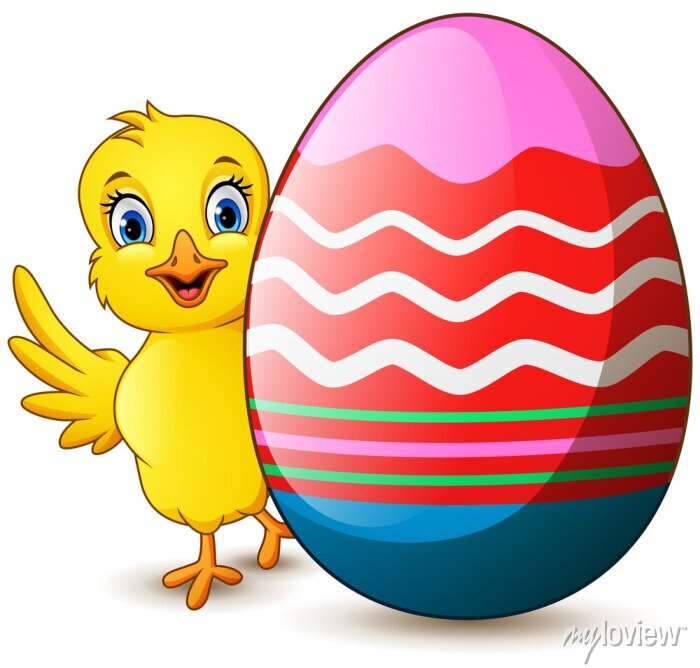 Nejkrásnější vajíčko Všechna byla krásná, ale přeci jen v soutěži byla taková vajíčka, která se vám líbila nejvíce. Místo - vajíčko 18Místo -  vajíčka c číslem 2, 5, 12Místo – vajíčka s číslem 25, 9Všem vítězům moc gratulujeme a přejeme krásné Velikonoce.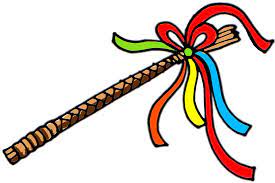 